Year 3 home-learning 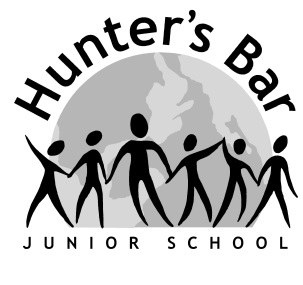 Sent out: Wednesday 7th NovemberHome-learning due: Friday 21st November Dear Parents, Carers and Y3 learners,Children will now be encouraged to complete the following tasks at home over the period given above:Please ask your child’s class teacher if you have any further question about these tasks.Name________________________________  Class_____________Home SpellingsOver the next two weeks we will be focusing on different ways that we can spell the long /oe/ sound words. Learn as many as you can from this list of common words: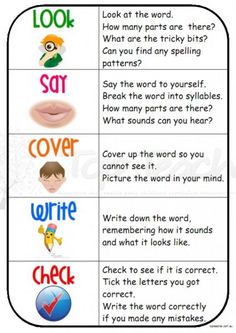 10 x table zapperName____________________________ Class___________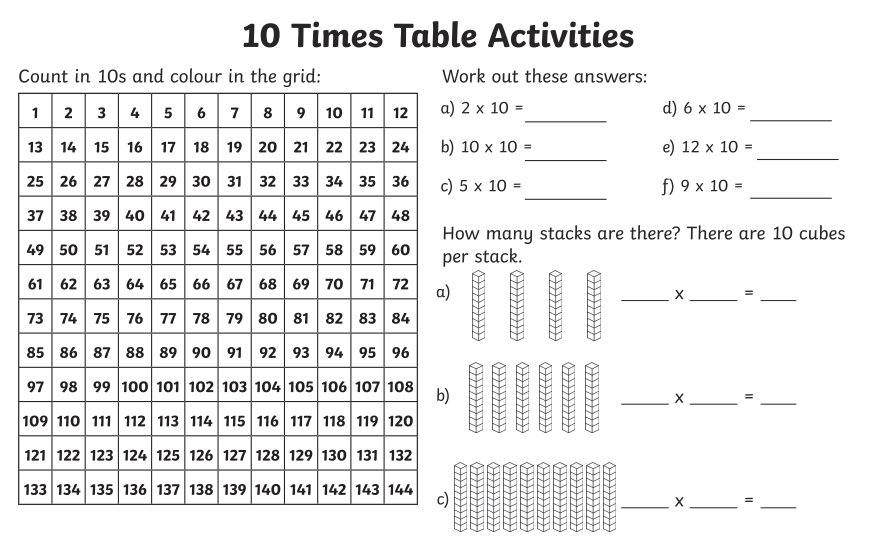 Fancy a challenge? Try this maths problem. Show your maths thinking!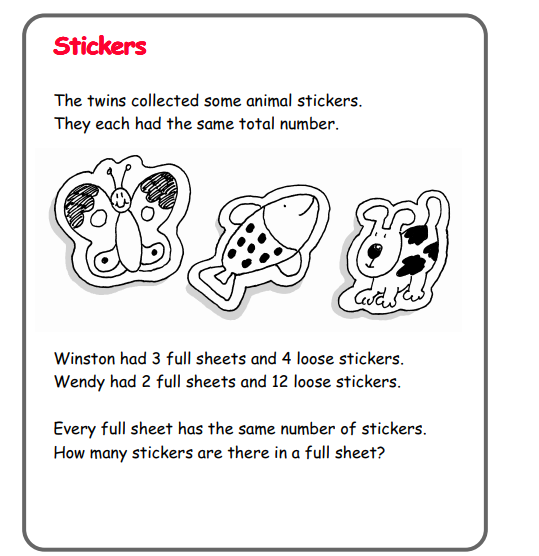 Home SpellingsUse this space below to practise your spellings. Remember to  look, say, cover, write, check. Can you do this four times for each word that you learn?TaskNotesTick off when completed, and return to your teacher by Friday 26th OctoberRead 10 times to an adultBring the bookmark to your teacher to be signed off and placed in the bookmarks raffle box.Practice 5 times table and complete 5 times table quizOur target is to be confident with our 2, 5, 10, 3, 4, and 8 times tables by the end of the year. Quick-fire daily practice is an important part of securing these key skills. Online games and apps are a great way to practise!Complete any maths practice worksheets that are sent home during this periodWe will occasionally send home maths practice worksheets from our learning in school. These are a great way to reinforce the learning your child has done in class. Please encourage them to do as much as they can independently – or even better, to teach you how to do it!Home spellingsAll children will be given a list of phonics-related spelling words to learn at home. We encourage children to learn at least 4 words up to the maximum given on the sheet. They will be tested in school at the end of the fortnight.Parent comment about your child’s home-learning success:o-eoowoeoaholenoknowtoecoallonelyjokingbelowtoesshoalropezerosnowwoeroast1st Attempt2nd Attempt3rd Attempt4th Attemptholelonelyropejokingwoeroastshoalknowzerocoaltoesbelow